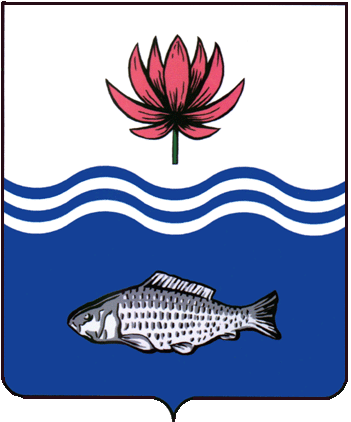 АДМИНИСТРАЦИЯ МО "ВОЛОДАРСКИЙ РАЙОН"АСТРАХАНСКОЙ ОБЛАСТИРАСПОРЯЖЕНИЕ  	От 23.08.2021 г.                                                                  № 195-л         п. ВолодарскийО внесении дополнений в распоряжениеОт 12.03.2021 № 34-л «О назначении ответственных лиц запрофилактику коррупционных и иных правонарушений»            Во исполнение подпункта «б» пункта 3 Национального плана противодействия коррупции на 2021-2024 годы и письма службы по противодействию коррупции Астраханской области от 17.08.2021 № 1269/03-05: 1. Дополнить пункт 3 распоряжения главы администрации МО «Володарский район от 12.03.2021 № 34-л «О назначении ответственных лиц за профилактику коррупционных и иных правонарушений» следующим абзацем: - при заключении трудовых договоров (служебных контрактов) с гражданами, имеющими статус судьи в отставке, сообщать о заключении таких договоров (контрактов) в квалификационную коллегию судей по месту прежней работы судьи или его постоянного места жительства.2. Старшему инспектору организационного отдела В.В.Тюриной ознакомить всех заинтересованных лиц с данным распоряжением под подпись.3. 	Контроль за исполнением настоящего распоряжения оставляю за собой.Глава администрации                                                                  Х.Г.Исмуханов                                         